会員カード申込年月日：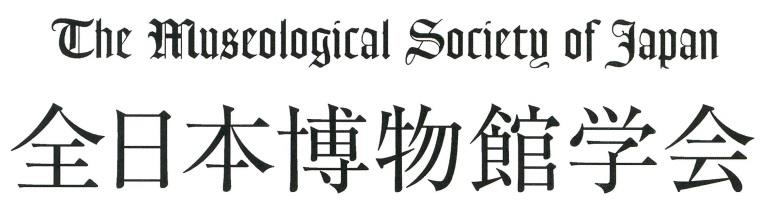 年　 　　月　 　　日上記のとおり、全日本博物館学会への入会を申し込みます。↓事務局記入欄フリガナフリガナ性　別男 ・ 女生　年西暦年氏　　　名氏　　　名　　　　　　　　　　　　　　　　㊞性　別男 ・ 女生　年西暦年現　住　所現　住　所〒〒〒〒〒TELTELFAXメールアドレスメールアドレス所　属　機関名　称所　属　機関役　職所　属　機関所在地〒〒〒〒〒所　属　機関TELFAX研究課題（研究又は興味をお持ちの課題）研究課題（研究又は興味をお持ちの課題）会員の種別1.　正会員（　一般　・　学生　） 　2.　賛助会員会費請求・会誌送付先1.　現住所                       　　　　　　2.　所属機関メールマガジン 配信希望1.　する                         　　　　　　  2.　しない備　考